新 书 推 荐中文书名：《发光小牛阿尔比》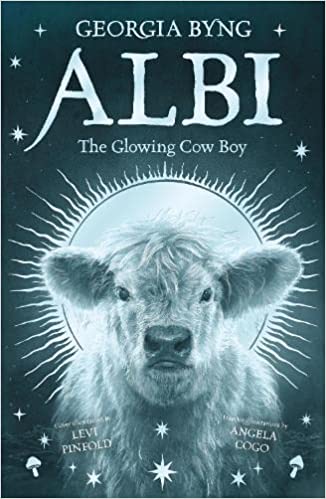 英文书名：Albi the Glowing Cow Boy作    者：Georgia Byng出 版 社：UCLan Publishing代理公司：United Agents/ANA页    数：322页出版时间：2023年1月代理地区：中国大陆、台湾审读资料：电子稿类    型：7-12岁儿童文学点击本书官网了解更多创作故事：Albi – The Glowing Cow Boy (albitheglowingcowboy.com)阿尔比是一只白化小牛，毛发又长又白，像在发光一样爸爸让它逃离农场，逃离被宰杀的命运于是它和聪明的小母牛莉莉一起踏上了艰辛的旅程鲁弗斯的父母自私冷酷，不愿给鲁弗斯一点关心他的父亲查姆利先生经营着很多屠宰场，他最喜欢的事就是在屠宰场杀牛鲁弗斯没有感受过爱，也不知道如何交朋友于是他也离开了家，想要找到真正的家阿尔比和鲁弗斯在逃离中将遇到什么样的人（或牛）和事？他们能否寻找到自己追求的东西？作者从现实中找到角色和故事的灵感，对角色进行了丰富细致的刻画从小牛的视角看世界 探讨了亲子关系、人类和动物的关系、人类和环境的关系以纯真的动物视角触及父母责任、个人社会化、全球变暖等现实问题倡导了环保的生活方式，赞美了高尚的同理心和爱插画家安吉拉的画作人物形象逼真立体，表现力极强PS：作者的畅销书《Molly Moon》系列曾被翻译为38种语言并改编成电影内容简介：在冰天雪地的英格兰的一个安静的农场里，在神奇的牛奶月亮的照耀下，一个小牛诞生了。他的名字叫阿尔比，他不知道自己会有多大的成就。为了逃脱世世代代的可怕命运，他逃离了农场去环游世界，法国、西班牙，科威特，伊朗、巴基斯坦和印度...而在几英里外住着一个叫鲁弗斯的人类男孩。鲁弗斯有他独特的一面，但他没有朋友，也没有人爱他。鲁弗斯在寻找他从未拥有过的家庭，他将不惜一切代价找到它。阿尔比和鲁弗斯必须各自踏上一段旅程，这段旅程将带他们跨越各大洲，向他们展示他们从未相信过的真实情况。但是，为什么他们会有如此深刻的联系？每个独特的男孩都能找到他们所寻找的东西吗？一个史诗般的、独一无二的故事，鼓励同理心，打开充满质疑的心灵。封面插图由Levi Pinfold创作，内部插图由Angela Cogo创作。一路上的冒险，让他们对周围的世界有了特别的了解。阿尔比鼓励我们对周围的自然世界和我们的同胞(无论是人类还是动物)要有同理心。作者乔治亚将幻想与现实生活信息完美地结合在一起，她也倡导素食注意，从而为减缓气候变化，环境保护做些力所能及的事情。系列卖点：【畅销书作者】作者的畅销书《Molly Moon》曾被翻译为38种语言并改编成电影，其作品市场潜力大。【优秀的故事】这是个神奇的冒险故事，一个关于照顾自己和关心周围世界的好故事，故事以一头小牛的视角看待世界，或许会改变你的生活方式。作者简介：乔治亚·宾（Georgia Byng）在英国温彻斯特郊外的伊钦河附近长大，有三个顽皮的兄弟和一个妹妹。她的父亲热爱大自然，她的母亲待人热情，总是给予别人鼓励。附近的乡间小路有许多平房，这是乔治亚第一次发现故事角色的地方，因为那里有许多人物，她经常采访他们。她从小就喜欢表演，所以18岁时去了伦敦的中央演讲和戏剧学院。大学毕业后，她开始绘画和写作。她一直在写诗和歌曲，但现在她开始写故事。她的第一部作品是漫画，她在漫画创作上工作了5年。《袜子怪兽》（The Sock Monsters）是她在1995年出版的第一本书，这是一本为5-7岁儿童编写的连环画故事。乔治亚住在伦敦的一所房子里，她的丈夫是概念艺术家马克·奎因，所以家里到处都是新新旧旧的艺术作品。马克把各种奇怪的东西都放在冰箱里，有一次他不得不把一只加拿大青蛙放在里面，因为它正在冬眠，必须保持低温。媒体评价：准备好让你的心被偷走，让你的想象力被激发，让你的思想被一头有大信息的小牛阿尔比震撼吧！——本·米勒（Ben Miller）我喜欢善良、聪明的阿尔比，他是来帮助拯救世界的。他那神奇的故事会让孩子们大开眼界，看到一个更绿色、更快乐的未来的可能性。——玛丽·麦卡特尼（Mary McCartney）内文插图：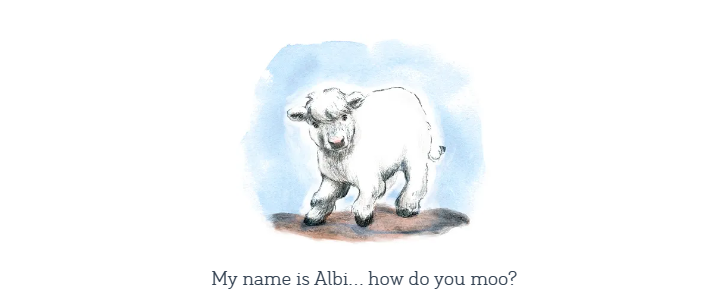 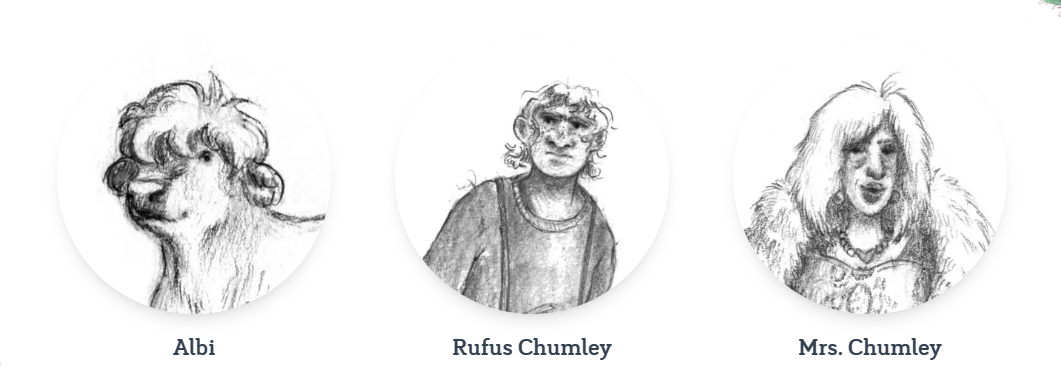 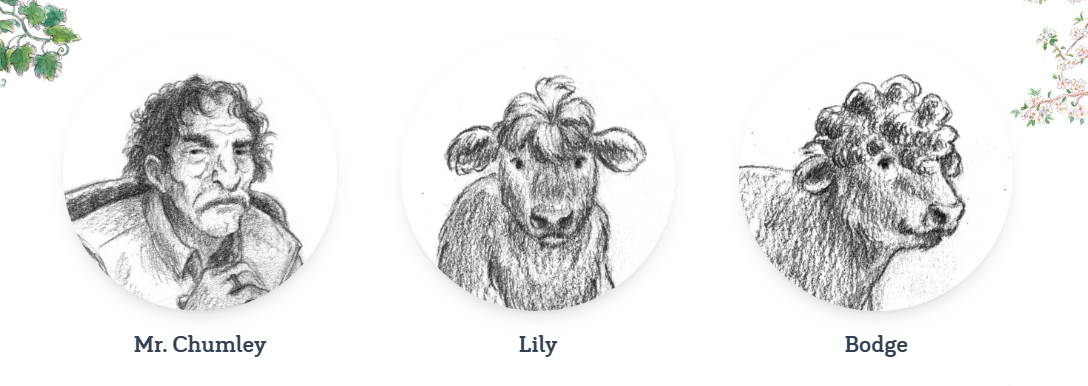 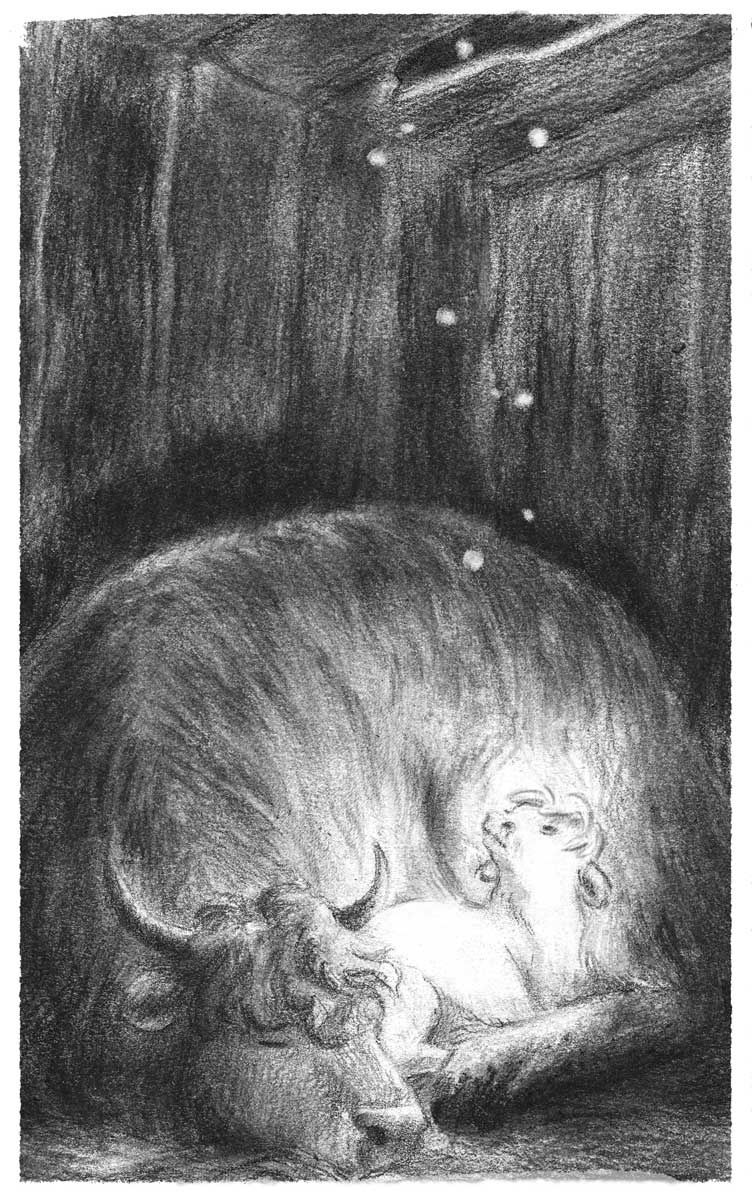 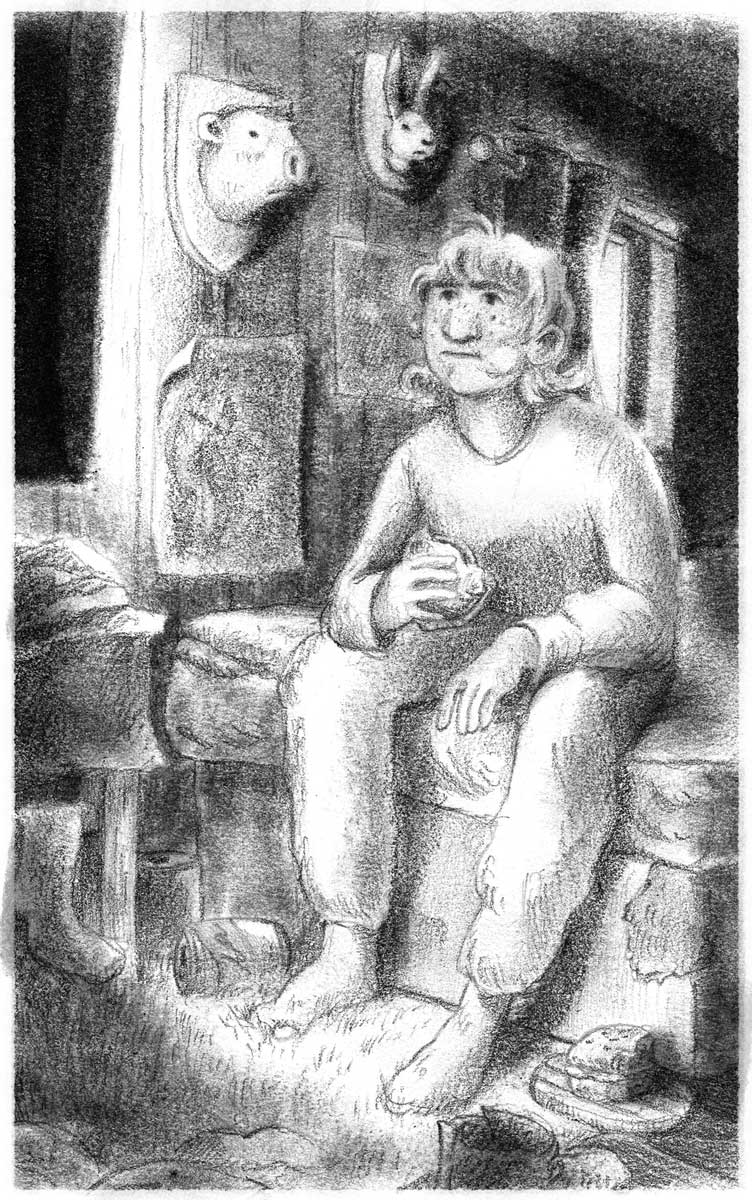 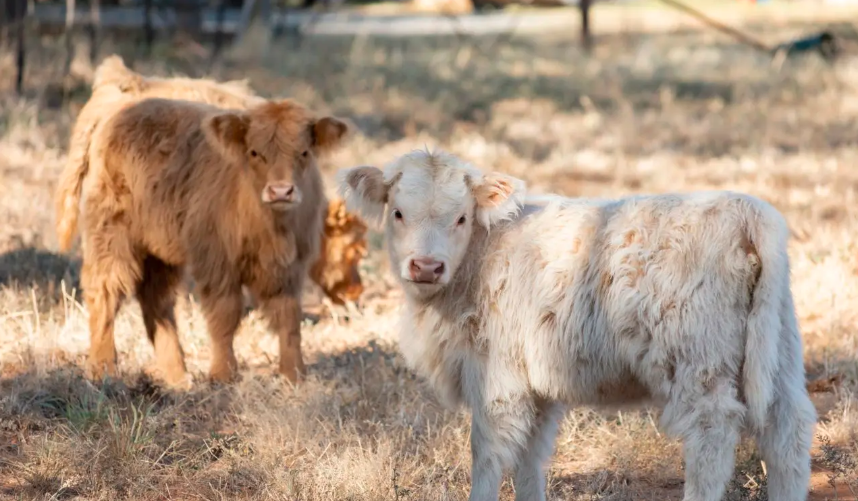 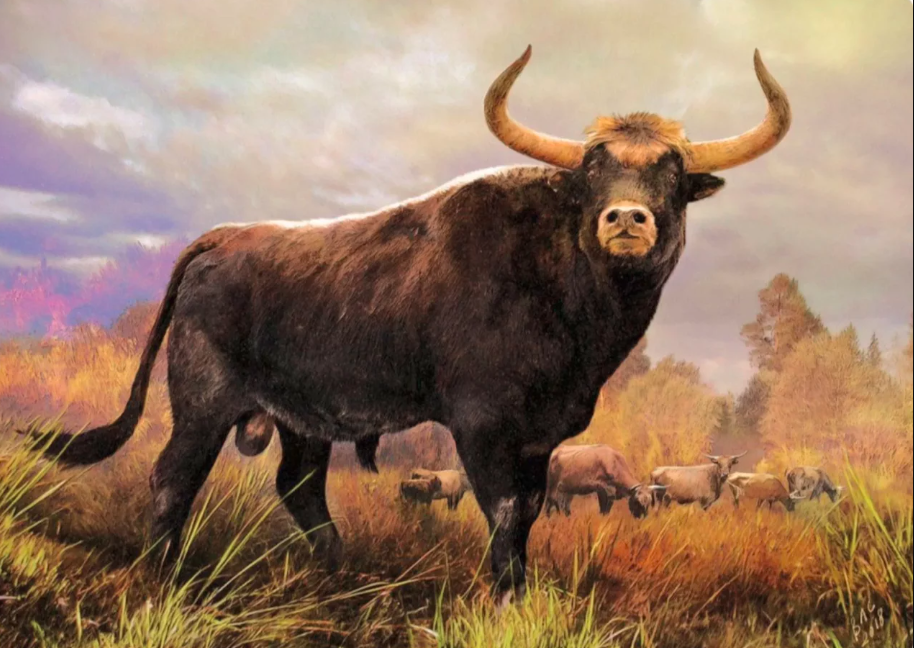 谢谢您的阅读！请将回馈信息发至：Echo Xue（薛肖雁）安德鲁﹒纳伯格联合国际有限公司北京代表处北京市海淀区中关村大街甲59号中国人民大学文化大厦1705室, 邮编：100872电话：010-82449325传真：010-82504200Email: Echo@nurnberg.com.cn网址：www.nurnberg.com.cn微博：http://weibo.com/nurnberg豆瓣小站：http://site.douban.com/110577/微信订阅号：ANABJ2002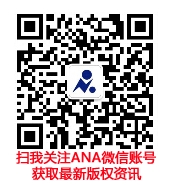 